Záznam komunikačních dovedností dítěte
 z hlediska jednotlivých jazykových rovin  
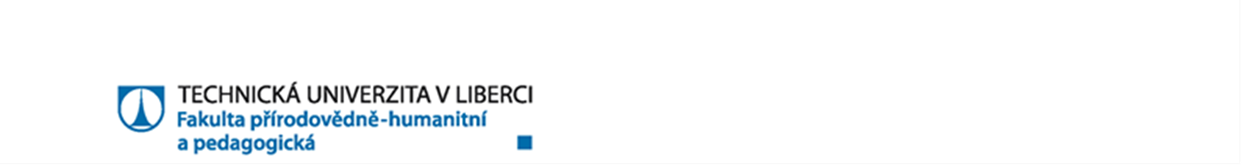 ŘEČOVÁ PRŮPRAVA DĚTÍ Jméno: Studijní obor: Učitelství pro mateřské školyRočník: 3. ročníkŠkolní rok: Úvod1. Osobní anamnéza dítěte (je -li k dispozici)2. Charakteristika a projevy dítěte, současný stav3. Zhodnocení řečových a jazykových dovedností z hlediska jazykových rovin3.1 Foneticko – fonologická rovina3.2 Lexikálně - sémantická rovina3.3 Morfologicko - syntaktická rovina3.4 Pragmatická rovina4. Vhodná doporučení pro další práci s dítětemSeznam použité literatury